JoshuaThe book is named after _________ understudy, Joshua. Upon Moses learning that he would die and not lead the nation into the promised land, he prayed for his replacement and the Lord appointed Joshua to be that man. Joshua means “Jehovah saves” or “the Lord is salvation.” Author – Joshua Date – 1405 – 1385 B.C. Joshua was born during the time that the nation was under _________ slavery. The following are some of the highlights of his life which prepared him to lead the nation:His __________ – Ex 17:10His Soldering – Ex 17:9His Scouting – Num 13-14His __________ -  Num 27His Possession of the Spirit – Num 27Joshua became the leader of the nation at the age of _____ and would die at ______ (Joshua 24:29) He led them for 20 years and accomplished much for the Lord. It was a faith and love for ________ that separated Joshua from his peers. The Book Breaks Down Into 3 Sections:__________ The Land (Ch 1-5)__________ The Land (Ch 6-11)__________ The Land (Ch 12-24)Claiming The Land (Ch 1-5)Ch 1 – God ____________ Joshua & Joshua Assumes CommandCh 2 – Spies sent to ___________ – Rahab EmergesCh 3-4  – Israel Crosses _________ / Builds a _____________Ch 5 – New Generation ___________ First Passover In Canaan/ Joshua Meeting With JesusConquering The Land (Ch 6-11)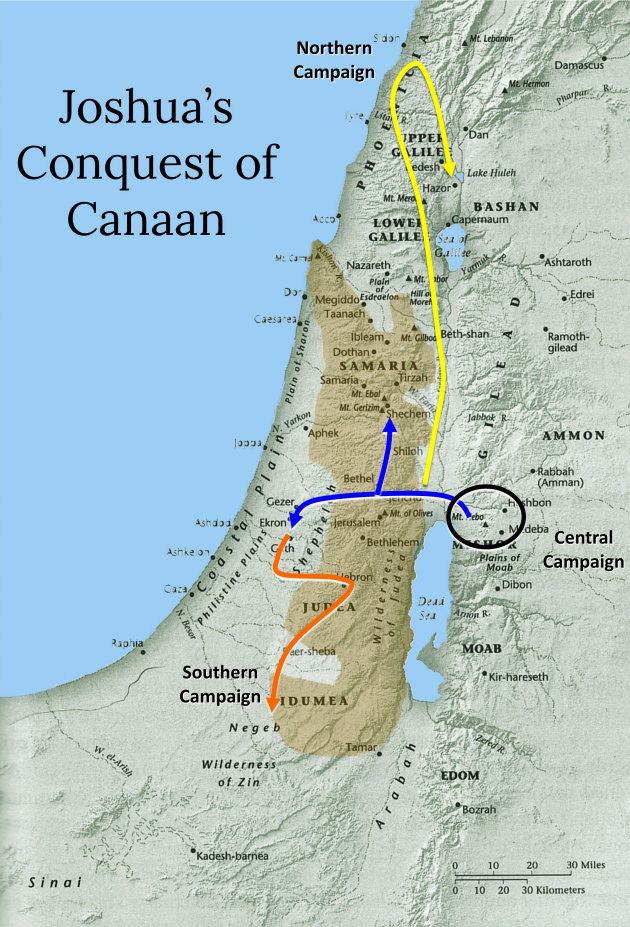 Ch 6 – The Fall of _______________Ch 7 – Israel __________ at Ai / The Sin of ____________Ch 8 – The Fall of Ai / Joshua Renews The CovenantCh 9 – The Gibeonite _____________Ch 10 – The _______ Stands Still / 5 Amorite Kings Executed / Conquest of Southern CanaanCh 11 – Conquest of Northern CanaanColonize The Land (Ch 12-24)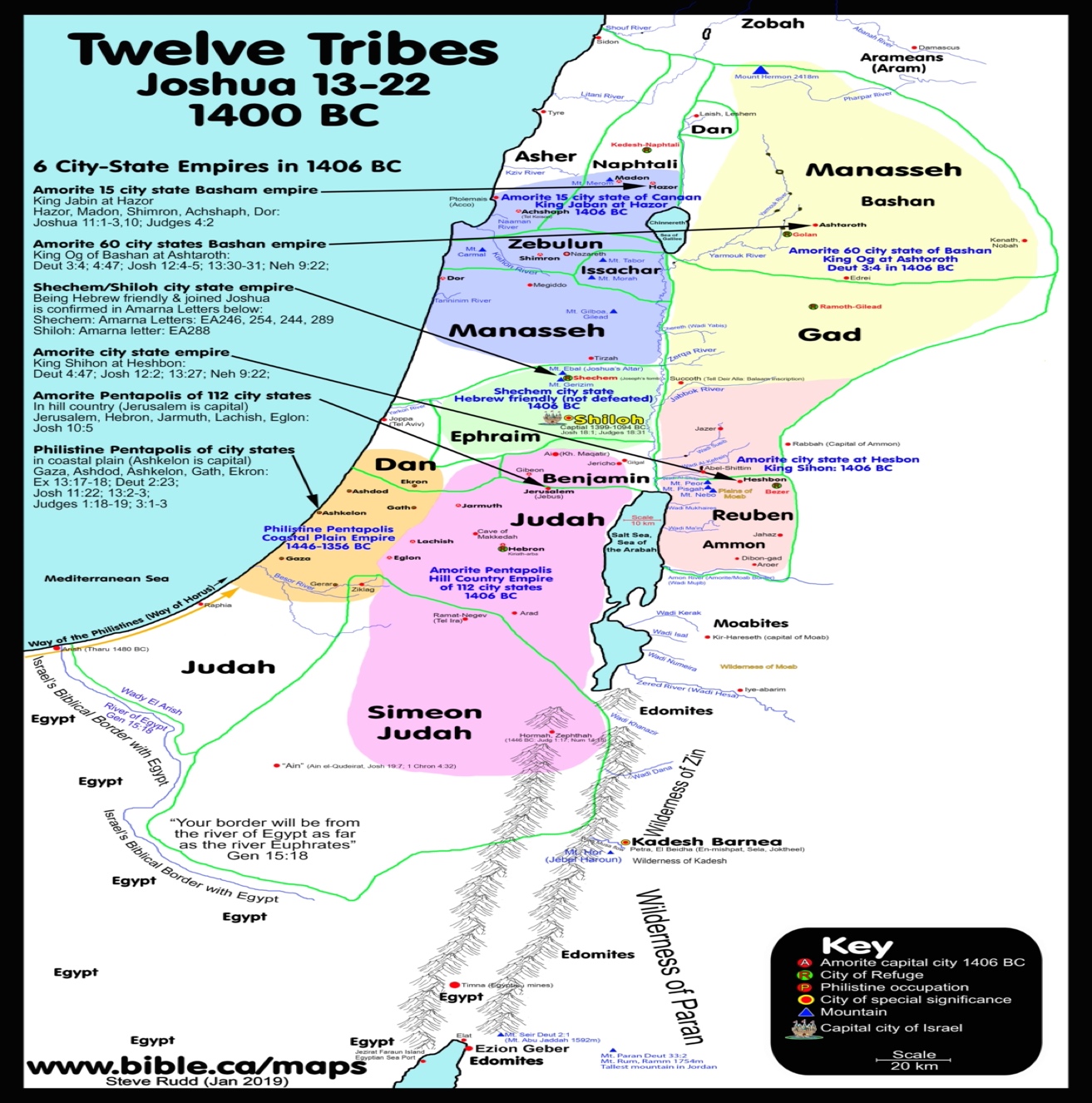 Ch 12 – _____________ Defeated By Moses & JoshuaCh 13-14 – Lands __________ To Be Conquered / The Inheritance East & West of the Jordan / Caleb’s InheritanceCh 15-19 – The Allotment For The TribesCh 20 – The Cities of RefugeCh 21 – The Cities of the LevitesCh 22 – The Eastern Tribes Return Homes & Erect an ______ of WitnessCh 23 – Joshua Charges to Israel’s ______________Ch 24 – Joshua’s _________ Challenge & Death